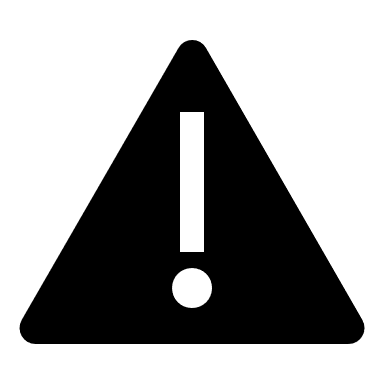        Uniquement valable en matière de contrats de travailPréciser s’il s’agit d’une affaire « employé » ou une affaire « ouvrier »Demande de convocationdevant la Chambre de Règlement Amiable Tribunal du travail de LiègeDivision de LiègeArticles 731 – 732 du Code judiciaireA l’attention du Tribunal du travail de Liège, division de Liège La partie requérante:Nom et prénom/Nom de l’entreprise:      Date de naissanceNuméro de registre national/Numéro d’entreprise (BCE) (si connu):     Adresse:      N° de téléphone/GSM:       		Adresse e-mail (non obligatoire) :       demande la convocation devant la Chambre de règlement amiable de la partie suivante  Nom et prénom/Nom de l’entreprise :      Date de naissance :      Numéro de registre national/Numéro d’entreprise (BCE) (si connu):      Adresse:      N° de téléphone/GSM:       		Adresse e-mail (non-obligatoire) :       Résumé du litige:Nombre de pièces jointes :      (merci de numéroter et de joindre toutes les annexes) Ma préférence est : le 2e mardi du mois ; le 4e mardi du mois ; peu importe (biffer les mentions inutiles).Fait à       (lieu),  le        (date)Signature